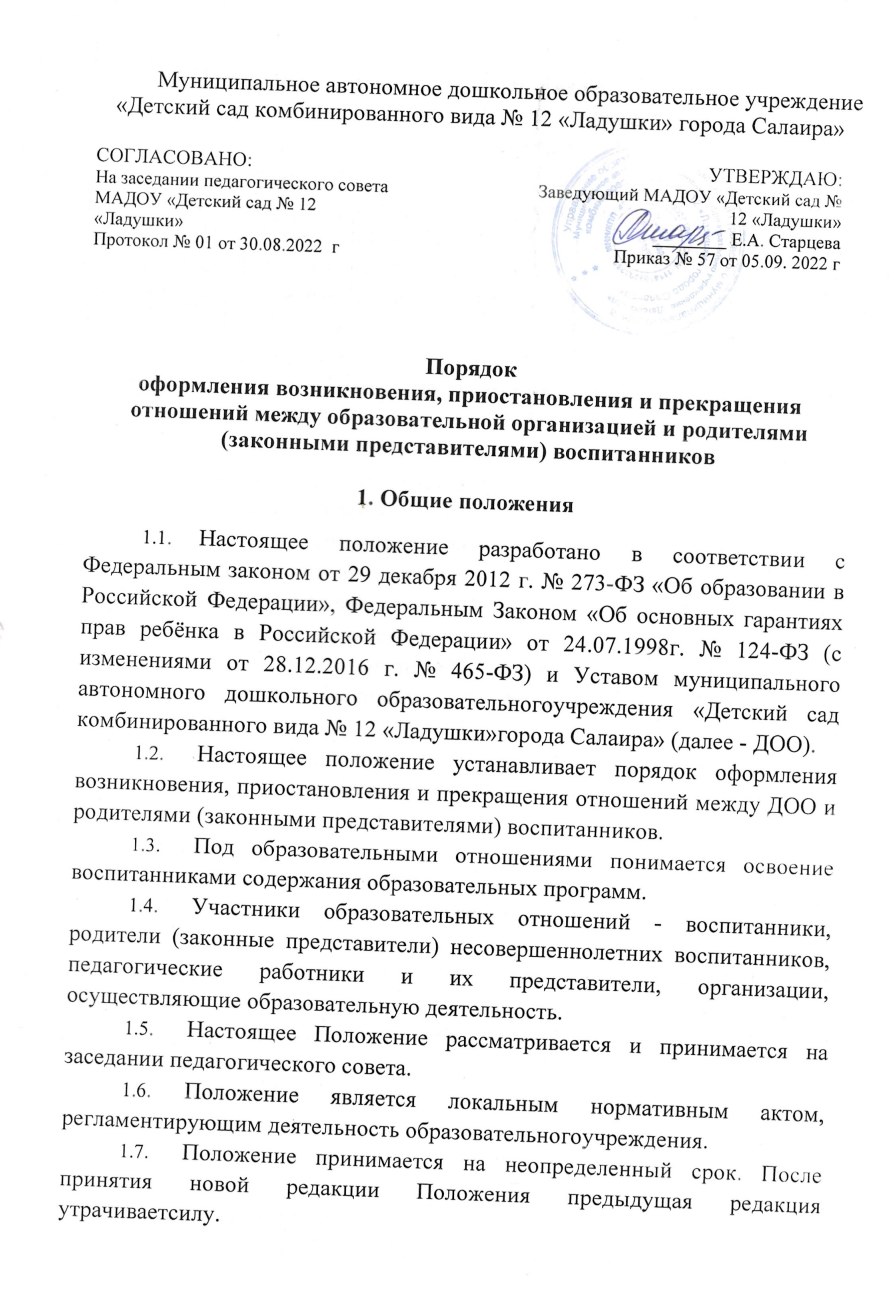 Возникновение образовательных отношенийОснованием возникновения образовательных отношений является приказ заведующего о зачислении воспитанника в ДОО.2.2. Изданию приказа о зачислении предшествует заключение договора об образовании.Права и обязанности воспитанника, предусмотренные законодательством об образовании и локальными нормативными актами ДОО, возникают у лица, принятого на обучение, с даты, указанной в приказе о приеме лица на обучение.Договор об образовании3.1.	 Договор об образовании заключается в простой письменной форме между ДОО и родителями (законными представителями)воспитанника.3.2.	В договоре об образовании должны быть указаны основные характеристики образования, в том числе вид, уровень и (или) направленность образовательной программы, форма обучения, срок освоения образовательной программы (продолжительность обучения).3.3.	 Договор об образовании не может содержать условия, которые ограничивают права лиц, имеющих право на получение образования и подавших заявления о приеме на обучение.3.4.	 Примерные формы договоров об образовании утверждаются федеральным органомисполнительнойвласти,осуществляющимфункцииповыработкегосударственной политики и нормативно-правовому регулированию в сфере общего образования.Приостановление образовательных отношений	4.1. Образовательные   отношения могут	быть приостановлены в случае отсутствия, непосещения воспитанником ДОО по следующим причинам:нахождение в оздоровительном учреждении;продолжительная болезнь;длительное медицинское обследование;иные семейные обстоятельства.4.2.	Приостановление	образовательных	отношений, за исключением приостановления образовательных отношений по инициативе ДОО, осуществляется по письменному заявлению родителей (законных представителей) воспитанника. Форма заявления о приостановлении образовательных отношений разрабатывается в ДОО и размещается на официальном сайте ДОО в сети «Интернет».5. Прекращение образовательных отношений5.1. Образовательные отношения прекращаются досрочно в следующих случаях в связи с отчислением воспитанника из ДОО:в связи с получением образования (завершением обучения);досрочно по основаниям, установленным пунктом 6.2 настоящего Положения.5.2. Образовательные	отношения	могут 	быть прекращены досрочно в следующих случаях:по инициативе родителей (законных представителей) воспитанника, в том числе в случае перевода воспитанника для продолжения освоения образовательной программы в другую организацию, осуществляющую образовательную деятельность;по обстоятельствам, не зависящим от воли родителей (законных представителей) воспитанника и ДОО, в том числе в случае ликвидации ДОО, аннулирования лицензии на осуществление образовательной деятельности.5.3. Досрочное прекращение образовательных отношений по инициативе родителей (законных представителей) воспитанника не влечет за собой возникновение каких-либо дополнительных, в том числе материальных, обязательств перед ДОО.5.4. Основанием для прекращения образовательных отношений является приказ заведующего Учреждения об отчислении воспитанника из Учреждения.5.5. Права и обязанности воспитанника, предусмотренные законодательством об образовании и локальными нормативными актами ДОО, прекращаются с даты его отчисления из ДОО.5.6. В случае прекращения деятельности ДОО, осуществляющей образовательную деятельность, аннулирования соответствующей лицензии на осуществление образовательной деятельности (далее лицензия), учредитель и (или) уполномоченный им орган управления указанной ДОО обеспечивают перевод несовершеннолетних обучающихся с согласия их родителей (законных представителей) в другие организации, осуществляющие образовательную деятельность по образовательным программам соответствующих уровня и направленности. В случае приостановления действия лицензии учредитель и (или) уполномоченный им орган управления указанной ДОО обеспечивают перевод несовершеннолетних обучающихся по заявлению их родителей (законных представителей) в другие организации, осуществляющие образовательную деятельность по основным образовательным программам соответствующих уровня и направленности.5.7.  Порядок и условия осуществления такого перевода устанавливаются федеральным органом исполнительной власти, осуществляющим функции по выработке государственной политики и нормативно-правовому регулированию в сфере общего образования. Перевод в другую образовательную организацию, реализующую образовательную программу соответствующего уровня, осуществляется в порядке, предусмотренном федеральным органом исполнительной власти, осуществляющим функции по выработке государственной политики и нормативно-правовому регулированию в сфере общего образования.6.	Заключительные положения6.1.	Родители (законные представители) воспитанников обязаны соблюдать порядок оформления возникновения, приостановления и прекращения отношений между ДОО и воспитанниками и их родителями (законными представителями).